Aksijalni zidni ventilator DZQ 30/2 B Ex eJedinica za pakiranje: 1 komAsortiman: C
Broj artikla: 0083.0176Proizvođač: MAICO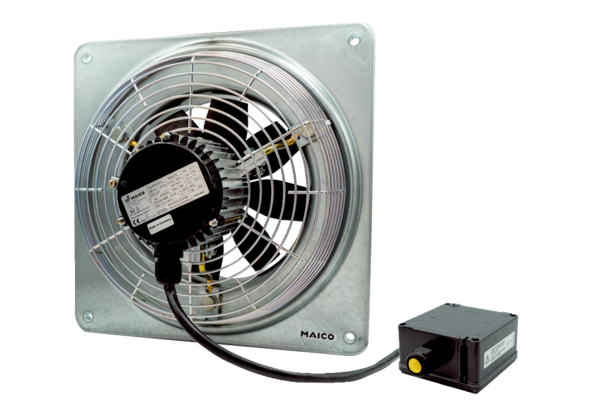 